Math 3	3.7 Standard Form	Unit 3SWBAT graph a quadratic equation in standard form and apply this to word problems.	Example 1: 	Example 3: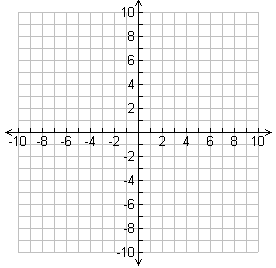 	Example 2: 	Example 4:Application of Standard FormExample 1: Find an equation in standard form of the parabola passing through the points (1, -2), (2, -2), (3, -4).Example 2:  Determine whether a quadratic model exists for each set of values. If so, write the model.f(0)=5,  f(2)=3,  f(-1)=0                Example 3: Determine whether a quadratic model exists for each set of values. If so, write the model.f(-2)=7,  f(0)=1,  f(2)=0Example 4:  A student standing on the top of the bleachers throws a football across the field. The data that follows gives the height of the ball in feet versus the seconds since the ball was thrown.Find a quadratic model for the data.Using the model of best fit, predict the height for 4.8 seconds.Example 5:  A man throws a ball off the top of a building and records the height of the ball at different times, as shown in the table.Find a quadratic model for the data.Use the model to estimate the height of the ball at 2.5 seconds.What is the ball’s maximum height? Quadratic FunctionsExample 1:Example 2:Example 3:Example 4:Direction of Opening:Axis of Symmetry:or the x-value of the vertexVertex:Solve by hand or find max/min in the calculatorY-Intercept:(0, c)Domain:x-values of the graphRange:y-values of the graphCalculator Steps:Step 1:  Hit Stat  EditStep 2:  Input the x-values into L1 and the y-values into L2Step 3:  Hit StatCalc5 (QuadReg)Time0.20.611.21.522.52.83.43.84.5Height921101301341421441401321129044Time(s)Height (in feet)04615324831